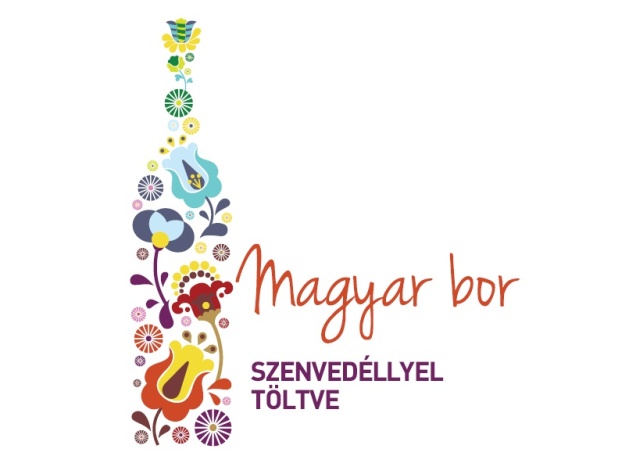 TÁJÉKOZTATÓA FEHÉRBOROK 2015. ÉVI ORSZÁGKÓSTOLÓJÁRA történő nevezés feltételeiről és technikai szabályairólA nevezni kívánt borokból 3 palackot kérünk beszállítani 2015. július 31. és 2015. augusztus 24. között a NÉBIH BAII (Nemzeti Élelmiszerlánc-biztonsági Hivatal Borászati és Alkoholos Italok Igazgatóság) budapesti központjába.NÉBIH BAII 	1118 Budapest Higany u. 2.Nyitva tartás:Hétfőtől-csütörtökig: 	08:00-15:30Péntek:			08:00-12:00Nevezhetnek az alábbi feltételekkel megfelelő bortételek:Magyar és külföldi fehérszőlő fajták (házasítások is)Kereskedelmi forgalomban kapható (lehetőség szerint 2015. december 31-ig)Rendelkezik NÉBIH forgalomba hozatali engedéllyel, vagy a forgalomba hozatali engedély iránti kérelem az Országkóstoló jelentkezési lappal egyidejűleg benyújtásra kerülvállalja, hogy a Borkiválóságnak ítélt tételből 500 palack forgalomba hozható készletmennyiséggel rendelkezik 2015. december 31-ig.Fehérborok esetében száraz, félszáraz, félédes és édes borokat is várunk.Fehérbor kiskereskedelmi bruttó beszerzési ára min. 750 FtFigyelem: Egy pincészet max. 3 bortételt küldhet az Országkóstolóra.Jelentkezési lap*Termelő és a bor adatai*Jelen jelentkezési lap visszaküldésével Ön hozzájárul, hogy a Nemzeti Borkiválóság Program keretében az információs önrendelkezési jogról és az információszabadságról szóló 2011. évi CXII. törvény 5. § (1) bekezdés a) pontja alapján, a további kapcsolattartás, véleménykérés, tájékoztatás céljából, a táblázatban található információkat azok visszavonásáig, kezeljük.  ** A megjelölt adatokat, amennyiben a Borkiválóságok kiadványában helyesen szerepelnek, úgy nem kötelező kitöltenie!Dátum:  						_______________________________________
								cégszerű aláírásPincészet neve:  Nevezett bor neve:Pincészet címe**:Nevezett bor évjárata:Gazdasági társaság neve**:Érlelési módja (jelölje):Hordós                                  AcéltartályosGazdasági társaság címe**:
Érlelés időtartama:Kapcsolattartó neve és elérhetőségei:
(telefonszám, e-mail cím)Kategóriája (jelölje): Könnyű                     Közepes              TestesPincészet e-mail címe (publikus)**:Színe (ha eltér a bor általános jellegétől):Pincészet webcíme**:Cukortartalom:                          g/lPincészet telefonszáma (publikus)**:Forgalomba hozható borkészlet (hl):NÉBIH Forgalomba Hozatali Engedély száma / Forgalomba hozatali azonosító:Kiskereskedelmi bruttó ára: Származási régió (jelölje):Felső-Pannon                                   Balaton                                                  DunaPannon                                      Felső-Magyarország                                 Tokaj                                                         HatárontúlSzármazási régió (jelölje):Felső-Pannon                                   Balaton                                                  DunaPannon                                      Felső-Magyarország                                 Tokaj                                                         Határontúl